                                              Nouakchott le 28 juillet 2017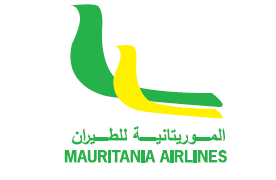 Avis de recrutement N° 001/2017Conformément au plan de développement de ses activités et à l’occasion de l’ouverture de ses nouvelles destinations (Cotonou, Brazaville et Free Town), Mauritania Airlines se propose de recruter des PNC (stewards et hôtesses de l’air).PROFIL ET QUALIFICATIONS Nationalité : MauritanienneAge : PNC: +21 ans accomplis à la date de dépôt des dossiersTaille Minimale : PNC femme: 1m60PNC homme : 1m 65Diplôme requis : les participants doivent fournir une copie légalisée du :Brevet Sécurité Sauvetage (BSS)Certificat Sécurité Sauvetage (CSS)Cabine Crew Attestation ( CCA)LanguesUne maitrise de l’arabe, du français et de l’anglaisCopies exigées des documents suivants :Une demande de candidature manuscrite au nom du Directeur Général de Mauritania Airlines mentionnant le numéro de téléphoneUne copie de la carte d’identité nationaleUn extrait de naissance Un certificat d’aptitude physique et mentaleUn casier judiciaireDeux photos d’identité et une photo en pied Les candidatures doivent parvenir, au plus tard le 04/08/2017 à 12 H, sur l’adresse : recrutement@mauritaniaairlines.mr ou par voie postale à l’adresse suivante :Mauritania Airlines, Ancienne Aérogare de Nouakchott B.P : 79 91Aucune demande ne sera acceptée au niveau du siège social.Les dossiers incomplets ne seront pas retenus.Les candidats ne satisfaisant pas aux conditions fixées sont priés de s'abstenir.                                                                                            Le Directeur Général par intérim                                                                                                Ahmedou Ahmedou